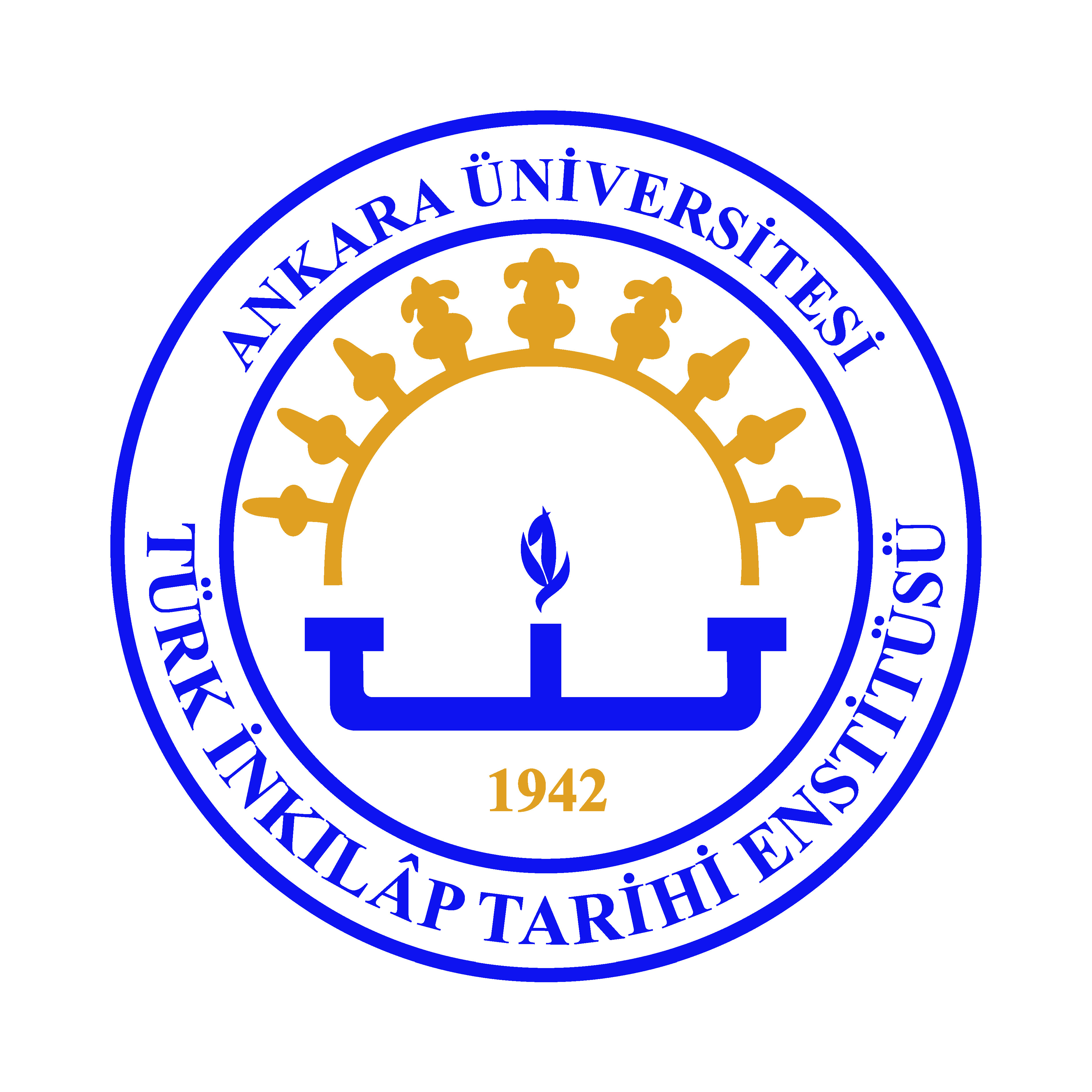 ANKARA ÜNİVERSİTESİTÜRK İNKILAP TARİHİ ENSTİTÜSÜYÜKSEK LİSANS VE DOKTORA KESİN KAYIT FORMUTÜRK UYRUKLU ÖĞRENCİLER İÇİN1-Yeni çekilmiş 6 (altı) adet biyometrik fotoğraf (4.5 x 6 cm.) (Madde 53-a-6)2-Diploma veya Mezuniyet Belgesinin (Yabancı ülkelerden alınan diplomaların noterden onaylı tercümeleri ve Yükseköğretim Kurulu Başkanlığından alınmış denklik belgesinin aslı veya noter onaylı örneği) noter veya verildiği üniversitece onaylı örneği  (Madde 53-a-1) (E-DEVLET ÜZERİNDEN ALINAN MEZUNİYET BELGELERİ DE GEÇERLİDİR.)3-Not Döküm Belgesi (Transkript) noter veya verilen üniversitece onaylı örneği (Yabancı ülkelerden alınanların noter onaylı tercümesi) (Madde 53-a-3)4-Askerlikle ilişiğinin bulunmadığına dair belge (Askerliğini yapmış olanlar için terhis belgesinin onaylı örneği; askerliğini yapmamış olanlar için ise askerlik daire başkanlığından alınacak yeni tarihli askerlik durum belgesi) (Madde 53-a-7) (E-DEVLET ÜZERİNDEN ALINAN BELGELER DE GEÇERLİDİR.)5-T.C. Kimlik Kartı Fotokopisi (Madde 53-a-5)6-ALES veya eşdeğer sınav sonuç belgesinin aslı veya bilgisayar çıktısı (Madde 53-a-2)7-YDS veya eşdeğer sınav sonuç belgesinin aslı veya bilgisayar çıktısı (Madde 53-a-4)Enstitünüzdeki bütün öğrencilik işlemlerim ile ilgili şifremi teslim aldımO	Bir Üniversitede Öğretim Elemanı (Araş.Gör., Öğrt. Gör. ,Uzman, Okutman vb.) olarak ÇALIŞMIYORUM.O	Ankara Üniversitesi içindeki bir Fakültede/Enstitüde/Yüksekokulda Öğretim Elemanı (Araş.Gör., Öğrt. Gör., Uzman, Okutman vb.) olarak ÇALIŞIYORUM. (Belgesi eklenecektir.)O	Ankara Üniversitesi dışındaki bir Devlet Üniversitesinde (……………………….Üniversitesinde) Öğretim Elemanı (Araş.Gör., Öğret. Gör., Uzman, Okutman vb.) olarak ÇALIŞIYORUM. (Belgesi eklenecektir.)O	Ankara Üniversitesi dışındaki bir Vakıf Üniversitesinde (……………………………….Üniversitesinde) Öğretim Elemanı (Araş.Gör., Öğrt. Gör., Uzman, Okutman vb.) olarak ÇALIŞIYORUM. (Belgesi eklenecektir.)O	2547 sayılı Kanunun 35. maddesi uyarınca Enstitünüzde Araştırma Görevlisi olarak …………… tarihinden itibaren GÖREVLENDİRİLDİM. (Belgesi eklenecektir.)					Yukarıda yazılı belgeleri................................................................ tarihinde teslim ederek Yüksek Lisans/Doktora programına kaydım yapılmıştır. Yukarıda sunduğum bütün bilgilerin doğruluğunu beyan ederim. Araştırma görevlisi olarak Enstitünüzde görevlendirildiğim süre içerisinde tarafıma yapılacak bütün ödemeleri kontrol etmeyi ve yersiz ödemeleri geri iade etmeyi taahhüt ve beyan ederim. Ayrıca, lisansüstü öğrenciliğim süresince Ankara Üniversitesi Lisansüstü Eğitim-Öğretim Yönetmeliğine uymak zorunda olduğum ve tite.ankara.edu.tr adresinde bulunduğu, tarafıma verilen ve imza karşılığı aldığım şifre ile Enstitü Yönetim Kurulunda kendim ile ilgili olarak alınan bütün kararları görebileceğim ve ayrıca ikinci bir yüksek lisans için sevk tehiri hakkının bulunmadığı, askerlik tehirim ile ilgili olarak Enstitüye şahsen dilekçe vermediğim takdirde, Enstitüce sevk tehir talebinde bulunulmayacağı, askerlik sevk tehiri ile ilgili olarak Askerlik Dairesi Başkanlığından gelecek tehir/tecil sonuçlarının Enstitüden bizzat öğrenileceği ve Enstitüden herhangi bir nedenle kaydım silindiği, mezun olduğum veya askerlik tecilimi kendi isteğimle iptal ettirdiğim takdirde bağlı bulunduğum Askerlik Dairesi Başkanlığına askerlik tecilimin iptal edilme talebini içeren yazının gönderileceği ve gelecek yazının cevabının da Enstitüden bizzat başvurularak öğrenileceği, bu doğrultuda bağlı bulunduğum askerlik şubesine askere alınmamı sağlamak üzere en kısa süre içerisinde başvurmam gerektiği, yeterlik sınavı tarih, saat ve yerinin Enstitünün internet adresinden duyurulacağı ya da Enstitüye şahsen başvurularak öğrenileceği, Enstitüye ibraz ettiğim adresimin veya e-posta adresimin tebligat adresi olarak kullanılacağını kabul eder, tebligatların ibraz ettiğim adrese veya e-posta adresine yapılacağı konularında bilgilendirildim. T.C. Kimlik No.:Öğrencinin Adı Soyadı :								TARİH ve İMZA :Adresi:Posta Kodu:E-mail Adresi:Tel. (Ev, İş ve Cep) :KAYDI YAPAN MEMURUN				    KONTROL EDEN ŞEFİN/SORUMLUNUNTARİHİ, KAŞESİ ve İMZASI :			    TARİHİ, KAŞESİ ve İMZASI :EKSİKSİZ OLARAK KAYDI YAPILMIŞTIR		    EKSİKSİZ OLARAK KAYDI YAPILMIŞTIR.